Ms. LasaterEnglish IIIHonors English IIISyllabus2018-2019Students in English III analyze United States literature as it reflects social perspectives and historical significances by continuing to use language for expressive, expository, argumentative, and literary purposes.  The emphasis in English III is critical analysis of texts through reading, writing, speaking, listening, and using media.  In addition, the students will:relate the experiences of others to their own experiencesresearch the diversity of the American experienceexamine relationships between past and presentbuild increasing sophistication in defining issues and using argument effectivelycreate products and presentations which maintain standard conventions of written and oral languageMission StatementThis course will focus primarily on texts written by American authors; however, students will also investigate and explore issues that are both relevant to their own lives and important to society as a whole. Throughout the course of writing the junior research paper, students will learn to argue effectively, as this is a necessary life skill. Students will read often and write frequently and practice the skills necessary to pass the North Carolina English III Common Exam. English III Requirements:Graduation Project Paper	Students will complete a 6-8 page research paper based on a topic of their choice. This paper is a prerequisite for the English IV Graduation Project which includes a product, presentation, and portfolio. A link to the manual detailing the requirements will be provided both on Google Classroom and on my website. The paper counts as 20% of the 4th quarter grade.Below are titles used for both English III and Honors English III.  You will be informed of which texts will be taught and you will be asked to secure a copy of the book for annotating purposes.English III TextsOf Mice and Men - John SteinbeckLooking for Alaska - John GreenA Raisin in the Sun - Lorraine HansberrySpeak - Laurie AndersonThe Other Wes Moore - Wes MooreHonors English III TextsTheir Eyes Were Watching God - Zora Neale HurstonThe Great Gatsby - F. Scott FitzgeraldIn Cold Blood - Truman CapoteExtremely Loud and Incredibly Close - Jonathan Safran FoerInto the Wild - Jon KrakauerRequired Materials*	Highlighters*	Blue, Red, and Black Ink Pens*	Stickie Notes*	Index Cards*	Journal* 	Binder/Notebook with Dividers*	Colored Pencils/MarkersGrading Guidelines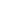 A – 90 - 100	B – 80 - 89C – 70 - 79D – 60 - 69F – Anything lower than 60Journal/BinderYou will need a journal and a binder for this class that you will need to bring to class every single day. The journal will be used for personal reactions and thoughts.  The binder will be divided into various sections: Warm-Ups, Notes, Vocabulary, Failure to come to class prepared will negatively affect your grade and may be cause for disciplinary action if it is a consistent problem.Work Expectations:I expect all work to be your own. You must take responsibility for your own academic progress (i.e. read what I assigned, do your homework, etc.). Cheating, borrowing others’ ideas, and plagiarism will be dealt with following South Mecklenburg High School policiesWork should be turned in on time. This ensures fair and accurate grading. If work is late, you will not receive full credit.Keep in mind that computers malfunction all the time. A printer that is out of ink is not an excuse for not having your work. Do your work in enough time to avoid technological problems affecting your grade.  ALWAYS MAKE A COPY OF YOUR ASSIGNMENTS AND SAVE ON A FLASH DRIVE!Classroom Rules: Be respectful: Treat others as you would like to be treated, listen actively, tolerate different viewpoints, show interest, help those who need it, and practice common courtesy.Be on time: Be in your seats as soon as the bell rings. Turn in any homework to the appropriate drawer before the bell. Be prepared: Make sure you come to class with the required materials. Without them, you jeopardize your opportunity for learning and success.Be responsible: Take responsibility for your actions and accept the consequences for the choices that you make.Food/Drink: No food or drink should be in the classroom. A bottle of water is the only exception. Be sure you fill up your bottle before class, if you fill a water bottle during class, you will have to use one of your limited hall passes. Cell Phones: There is NO cell phone usage in the classroom.  No texting, no video recording, no calls and no online searching unless directions are given to do so.  A verbal warning will be given twice.  The phone will be confiscated thereafter and will need to be picked up by a parent in the Main Office.Tardiness and AbsencesStudents who miss more than ten days may fail the class if missed time is not made up. To make up missed days, students must come during tutoring hours or complete additional assignments.If you are late and miss half the class or more, you will be counted absent for that class period.Students who are late to class will be marked tardy and may be given an additional assignment and/or held after class to make up for time lost. Late or Missing WorkIf you have missed assignments during an absence, you must check online during your own time to find the assignments that you need to make up. You are responsible for finding out what you have missed when you are absent. You will have five days after you return to make up missed work for full credit. You must also schedule any make up quizzes or tests within these five days. If work is not handed in by that time, you must fill out a late work ticket, staple it to the front of your assignment and receive reduced credit. Late work turned in without a late ticket attached will not be accepted for a grade.Tutoring I will offer tutoring by appointment. Please speak to me to arrange a time if you need additional help. Leaving during classUnless another teacher writes a pass for you to leave, you may not go anywhere during instruction.  Building doors are locked for security reasons, and you need to remain in class.Classroom Policies and ProceduresHomework is to be handed in to the designated spot in class before the tardy bell rings. If an assignment is not there when the bell rings, it will be considered late and may be subject to point deduction.Students should remain in their seats until they are dismissed. Have your materials ready before class starts so that disruptions are kept to a minimum.You are expected to bring your materials to class every day. Your parents will be phoned if you come to class unprepared and disciplinary action will be taken if you consistently come to class without the required materials. This includes your journal, binder, writing utensils, flash drive, and whichever text we are working in.Profanity is not acceptable.You may not use the restroom the first or last fifteen minutes of class.If you are not in your assigned seat when class starts, you may be counted tardy. You may also lose participation points if you are not responding to the warm up while I am taking attendance. These will be collected at the end of each class.Cell phones are to be turned off and put away during class unless otherwise stated. Students will be given one verbal warning, after that, they will be asked to put their phones on my desk for the duration of class. Students who do not follow this policy will be subject to disciplinary procedures.Students are responsible for bringing their own tissues.  I suggest you get a pocket pack of Kleenex and bring them with you when you need them.Students who disrupt class may be asked to step out and will have to wait there until I can find time to speak with them about their behavior. Dear Parents and Students,I am looking forward to working with you this semester. Please read the syllabus (which is subject to change, as needed), so you are aware of the expectations, procedures, grading policies, texts, and necessary materials for this course. When you have finished, please sign the form below to show that you have read and accept this information. This will also provide me with contact information so that we can communicate effectively throughout the semester. Please note that both students and their parents/guardians need to sign this form.This is going to be a fantastic year!Thank you,Ms. LasaterStudent Name __________________________	Student ID #_________________________Date________________________I have read and understand the class syllabus.Parent/Guardian name (Please Print) ______________________________________________________Parent/Guardian signature _______________________________________________________________Student signature ______________________________________________________________________Parent Contact InformationPhone Number________________________________________________________________________Email address_________________________________________________________________________